«В гостях у бабушки Забавушки»Под музыку «Бабушке моей опять не спится» в зал входит бабушка:Бабушка: Получила я письмо, да не знаю, от кого? (читает)Внуки едут, вот отрада,Буду я гостям так рада!ОЙ, пойду я приберусь,Красивее наряжусь,Буду внуков поджидать,Да будем праздник начинать!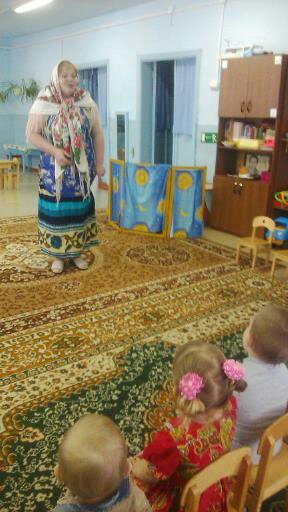 «Ладушки»Ведущая: Дети, вот эта избушка,А в избушке той – старушка,Наша бабушка живет,(нюхает) пироги уж нам печет.(выходит бабушка)Бабушка: С добрым утром, ребятишки!И девчонки и мальчишки.В гости вас к себе зову,Чаем сладким угощу.Ой, садитесь – ка рядком,Да поговорим ладком.(дети садятся)Всех вас в гости я ждала,Пирожков я напекла,Пирожков – то вкусных,С начинкою  капустной.Ведущий: Знаешь, бабушка, а наши детки тоже песенку про пирожки знают.«Пирожки»Бабушка: Ой, какие молодцы!А у меня ребятки, Есть для вас загадки.1 загадка: Один серый, другой белый,Жили у бабуси,Один серый, другой белый,Два веселых ….(гуся)А вот и мой Вася-гусеночек пожаловал!«Два веселых гуся»Гусенок: Я пришел сюда не просто,Я пришел сюда не зря.Хочется мне так поздравить Ваших мамочек, друзья!А стихи – то вы умеете читать?А умеют ли ребята танцевать?(воспитатель предлагает детям почитать стихи)1 ребенок: Песенку о маме мы споем сейчас,Мама дорогая крепко любит нас!2 ребенок: Слушай нашу песенку,Мамочка любимая,Будь всегда здоровая,Будь всегда счастливая!«Песня о маме»Гусенок: Давайте мам и бабушекПоздравим с Женским днем!Для них сейчас веселуюМы пляску заведем!«Вася – гусеночек»Бабушка: Молодцы, мои ребятки!А вот вам новая загадка.2 загадка: Хвост с узорами,Сапоги со шпорами,На голове гребешок,Кто же это?(дети хором: петушок)Выход петушкаПетушок: КУ-ка-ре-ку! Ко-ко-ко!Это очень хорошо!Наконец – то я пришел,Наконец – то вас нашел!Здравствуйте ребята!Я сегодня рано встал,Ку-ка-ре-ку прокричал.Поздравляю всех мам, бабушек и девочек с праздником!Воспитатель: Здравствуй, Петя – петушок.Красный – красный гребешок.Маслена головушка,Шелкова бородушка.Петя рано встает,Громко песенку поет.Ребятки, а давайте и мы для петушка песенку споем.«Петушок»Петушок: А сейчас, я вас, ребятки,Приглашаю поиграть,Буду петушком я ловким,Буду вас я догонять.«Игра с петушком»Бабушка: Ох, как весело играли,Свою ловкость показали,Ну, а я вот сбилась с ног, У меня пропал щенок,Воспитатель: Бабушка, ты не грусти,Ты немножко погоди,Мы про собачку песню знаем,И спеть ее сейчас желаем,Услышит песенку щенок,И прибежит к нам со всех ног!Ребятки, споем песенку?(дети –да!)«Собачки» (пока дети поют, выносят игрушку – собачку и подарки)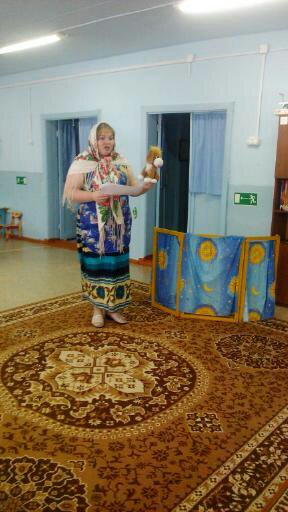 Собачка (взрослый голос): Ав, я сторож у бабули!И поэтому, друзья, Лучший друг ваш – Это Я!Я не просто так гулял,Я ж подарки охранял!веселая музыка на подарки(дети разбирают сувениры и дарят их мамам)Воспитатель: В день весенний, солнечный,Маму поздравляем!Подарочки чудесные ,Мы вам сейчас вручаем!Примите подарки от ваших ребят,Их сделал наш дружный, веселый детсад!Бабушка: Я, ребятки, знаю: где – то,Здесь находятся конфеты!Надо нам скорее встать,Не лениться, не зевать.Очень вкусные конфетки,Поскорее отыскать!(детки ищут и находят конфеты, бабушка всех угощает)Воспитатель: Мы рады празднику всегда, Ну что станцуем, детки?(дети –да!)танец «Губки бантиком»Воспитатель:Вот пришла пора прощаться,Было весело у вас!До свиданья! До свиданья!МЫ придем еще не раз!(под песню  «Ладушки» дети «уезжают» к себе в группу)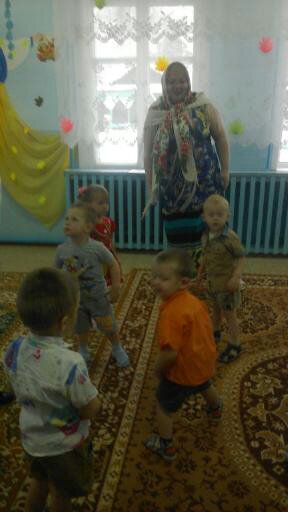 